RECITAČNÍ SOUTĚŽMilí žáci,Po delší době opět pořádáme soutěž v recitaci.Koncem měsíce března proběhnou samostatná třídní kola a v měsíci dubnu proběhne celoškolní kolo, na kterém vybereme nejúspěšnějšího recitátora.Soutěžní báseň si vyberete sami, ať už z čítanky nebo z jakékoliv básnické sbírky a podobně. Pokud chodíte do místní knihovny, můžete si vybrat i tam. Paní knihovnice vám jistě ráda pomůže.Za všechny paní učitelky vám přeji hodně úspěchů! Libuše Matyášovákategorie – 1. ročníkDélka básně – minimálně 3 slokykategorie – 2. + 3. ročníkDélka básně minimálně 4 slokykategorie – 4. + 5. ročníkDélka básně minimálně 5 slok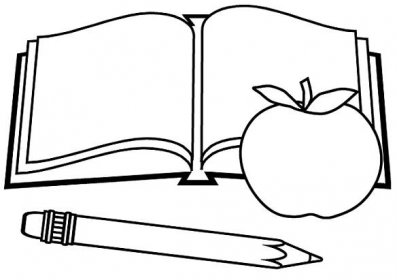 